ADRES STRONY INTERNETOWEJ PROWADZONEGO POSTĘPOWANIA:Postępowanie prowadzone jest za pośrednictwem platformy zakupowej OpenNexus - platforma zakupowa dedykowana jest do obsługi komunikacji w formie elektronicznej pomiędzy Zamawiającym a Wykonawcami oraz składania ofert.Link do postępowania:  https://platformazakupowa.pl/transakcja/806505 Zamawiający nie przewiduje sposobu komunikowania z Wykonawcami w inny sposób niż przy użyciu środków komunikacji elektronicznej wskazanych w SWZ w Rozdziale XVI – oznacza to,
że Zamawiający będzie ignorował inne formy kontaktowania się z nim, w szczególności wiadomości wysyłane na adres e-mail.Korzystanie z platformy jest bezpłatne. Na powyższej stronie internetowej udostępniona zostanie dokumentacja postępowania oraz zamieszczane będą zmiany i wyjaśnienia treści SWZ oraz inne dokumenty zamówienia bezpośrednio związane z postępowaniem o udzielenie zamówienia publicznego: Wykonawca przystępując do przedmiotowego postępowania (tj. bezpłatnie rejestrując się lub logując,
w przypadku posiadania konta na platformie), akceptuje warunki korzystania z platformy określone 
w regulaminie zamieszczonym na stronie internetowej platformy oraz uznaje go za wiążący. W trakcie postępowania Wykonawca korzysta zawsze z aktualnego regulaminu oraz aktualnych instrukcji 
dla Wykonawców dostępnych pod adresem: Operator platformy zakupowej zapewnia, że strona internetowa prowadzonego postępowania jest zgodna z ustawą z dnia 4 kwietnia 2019 r. o dostępności cyfrowej stron internetowych i aplikacji mobilnych podmiotów publicznych. W przypadku pytań dotyczących funkcjonowania i obsługi technicznej platformy zakupowej lub problemów z dostępnością „cyfrową” strony internetowej, prosimy o skorzystanie z pomocy Centrum Wsparcia Klienta, które udziela wszelkich informacji związanych z procesem składania oferty, rejestracji czy innych aspektów technicznych platformy na e-mail: cwk@platformazakupowa.pl lub telefonicznie dzwoniąc na numer telefonu (22) 101-02-02. Zamawiający zapewnia na stronie internetowej prowadzonego postępowania bezpłatny, pełny, bezpośredni i nieograniczony dostęp do specyfikacji warunków zamówienia (SWZ), zmian i wyjaśnień treści SWZ, od dnia publikacji ogłoszenia o zamówieniu w Biuletynie Zamówień Publicznych, nie krócej niż do dnia udzielenia zamówienia.KLAUZULA INFORMACYJNA Z ART. 13 RODO DOTYCZĄCA POSTĘPOWANIA O UDZIELENIE ZAMÓWIENIA PUBLICZNEGOZgodnie z art. 13 ust. 1 i 2 rozporządzenia Parlamentu Europejskiego i Rady (UE) 2016/679 z dnia 27 kwietnia 2016r. w sprawie ochrony osób fizycznych w związku z przetwarzaniem danych osobowych i w sprawie swobodnego przepływu takich danych oraz uchylenia dyrektywy 95/46/WE (ogólne rozporządzenie o ochronie danych) (Dz. Urz. UE L 119 z 04.05.2016, str. 1), dalej „RODO”, informuję, że:1.	Administratorem Pani/Pana danych osobowych jest Wojewódzki Szpital Dziecięcy im. J. Brudzińskiego z siedzibą w Bydgoszczy, przy ul: Chodkiewicza 44, kod pocztowy 85-667, adres e-mail: sekretariat@wsd.org.pl, tel. 52 32 62 200;2.	Inspektorem ochrony danych osobowych w Wojewódzkim Szpitalu Dziecięcym im. J. Brudzińskiego z siedzibą w Bydgoszczy jest Pan Przemysław Wojciechowski, kontakt: iod@wsd.org.pl, 
tel.: 513 403 201;3. 	Dane osobowe (w postaci imienia i nazwiska, danych kontaktowych) będą przetwarzane w celu realizacji Umowy, a także – w zakresie prawnie usprawiedliwionego interesu administratora – w celu ustalenia, dochodzenia lub obrony przed roszczeniami z umowy, na podstawie odpowiednio art. 6 ust. 1 lit. c oraz art. 6 ust. 1 lit. f RODO;4. 	Odbiorcami Pani/Pana danych osobowych będą osoby lub podmioty, którym udostępniona zostanie dokumentacja postępowania w oparciu o art. 18 oraz art. 74 ust. 1 ustawy z dnia 11 września 2019 r. – Prawo zamówień publicznych (tekst jednolity: Dz. U. z 2023 r. poz. 1605) dalej „ustawa Pzp” Dane osobowe będą przechowywane przez okres niezbędny do realizacji Umowy, a także przez okres do przedawnienia roszczeń z Umowy;6. 	Obowiązek podania przez Panią/Pana danych osobowych bezpośrednio Pani/Pana dotyczących jest wymogiem ustawowym określonym w przepisach ustawy Pzp, związanym z udziałem
w postępowaniu o udzielenie zamówienia publicznego; konsekwencje niepodania określonych danych wynikają z ustawy Pzp;7. 	W odniesieniu do Pani/Pana danych osobowych decyzje nie będą podejmowane w sposób zautomatyzowany, stosowanie do art. 22 RODO;8. 	Posiada Pani / Pan prawo dostępu do treści swoich danych, ich sprostowania a także usunięcia lub ograniczenia przetwarzania w sytuacjach przewidzianych przepisami prawa, w tym RODO.W przypadku postępowań o udzielenie zamówienia publicznego, skorzystanie przez Panią/Pana
z uprawnienia do sprostowania lub uzupełnienia danych, o którym mowa w art. 16 RODO, nie będzie skutkowało zmianą wyniku postępowania o udzielenie zamówienia ani zmianą postanowień umowy
w sprawie zamówienia publicznego w zakresie niezgodnym z ustawą. W postępowaniu o udzielenie zamówienia zgłoszenie żądania ograniczenia przetwarzania, o którym mowa w art. 18 ust. 1 RODO, nie ogranicza przetwarzania danych osobowych do czasu zakończenia tego postępowania;9.	Posiada Pani/Pan prawo wniesienia skargi do Prezesa Urzędu Ochrony Danych Osobowych jeśli uzna Pan/Pani iż przetwarzanie danych osobowych narusza przepisy ochrony danych osobowych.I. NAZWA I ADRES ZAMAWIAJĄCEGO:Wojewódzki Szpital Dziecięcyim. J. Brudzińskiego w Bydgoszczyul. Chodkiewicza 44, 85-667 BydgoszczNIP 554-22-35-340, REGON 000898946II. TRYB UDZIELENIA ZAMÓWIENIA.Przedmiot zamówienia obejmuje usługi społeczne, o których mowa w art. 359 pkt 2 ustawy z dnia 
11 września 2019 r. Prawo zamówień publicznych (Dz. U. z 2023 r. poz. 1605 - dalej "ustawa Pzp"), których wartość wyrażona w złotych jest mniejsza niż równowartość kwoty 750 000 euro. W związku z powyższym postępowanie prowadzone jest w trybie podstawowym, o którym mowa 
w art. 275 pkt 1 ustawy Pzp, w którym w odpowiedzi na publiczne ogłoszenie o zamówieniu oferty mogą składać wszyscy zainteresowani Wykonawcy, a następnie Zamawiający wybiera najkorzystniejszą ofertę bez przeprowadzenia negocjacji.Wartość zamówienia jest mniejsza niż progi unijne określone w art. 3 ustawy Pzp.Zamawiający nie wymaga odbycia wizji lokalnej.Zamawiający nie przewiduje aukcji elektronicznej.Zamawiający nie przewiduje złożenia oferty w postaci katalogów elektronicznych.Zamawiający nie prowadzi postępowania w celu zawarcia umowy ramowej.Zamawiający nie przewiduje udzielania zamówień powtarzających się, o których mowa w art. 214 ust.1 pkt 7 i 8 ustawy Pzp.Zamawiający nie dopuszcza składania ofert wariantowych.Zamawiający nie zastrzega możliwości ubiegania się o udzielenie zamówienia wyłącznie przez Wykonawców, o których mowa w art. 94 ustawy Pzp.Zamawiający nie określa dodatkowych wymagań związanych z zatrudnianiem osób, o których mowa w art. 96 ust. 2 pkt 2 ustawy Pzp.Zamawiający określa wymagania w zakresie zatrudnienia na podstawie stosunku pracy w okolicznościach, o których mowa w art. 95 ustawy Pzp. Z uwagi na charakter czynności wykonywanych w ramach zapewnienia usługi ochrony, które noszą znamiona stosunku pracy zgodnie z art. 22 § 1 ustawy z dnia 26 czerwca 1974 r. Kodeks pracy (Dz.U. 2023 poz. 1465), Zamawiający wymaga, aby wszystkie czynności w zakresie realizacji zamówienia 
na usługę ochrony wykonywali wyłącznie pracownicy zatrudnieni na umowę o pracę oraz wpisani 
na listę kwalifikowanych pracowników ochrony. Szczegółowe informacje dotyczące ww. obowiązku zawarte są w Projekcie umowy stanowiącym Załącznik nr 3 do SWZ.Zamawiający nie przewiduje prawa opcji.Zamawiający przewiduje unieważnienie postępowania, jeśli środki publiczne, które zamierzał przeznaczyć na sfinansowanie całości lub części zamówienia nie zostały przyznane.III. OPIS PRZEDMIOTU ZAMÓWIENIAPrzedmiotem zamówienia jest usługa polegająca na ochronie fizycznej osób i mienia Wojewódzkiego Szpitala Dziecięcego im. J. Brudzińskiego w Bydgoszczy.Przedmiot umowy obejmuje całodobową ochronę fizyczną i monitoring obiektów Szpitala wraz
z całodobowym łączeniem rozmów telefonicznych.Szczegółowy zakres i sposób realizacji zamówienia został określony w Opisie przedmiotu zamówienia (OPZ) stanowiącym załącznik nr 2 do SWZ.Miejsce realizacji zamówienia: Wojewódzki Szpital Dziecięcy im. J. Brudzińskiego w Bydgoszczy, 
ul. Chodkiewicza 44 w Bydgoszczy.Termin płatności 60 dni.Kod CPV: 79710000-4 Usługi ochroniarskieIV. TERMIN WYKONANIA ZAMÓWIENIA Okres realizacji zamówienia wynosi 48 miesięcy od dnia zawarcia umowy, z zastrzeżeniem, że realizacja zamówienia nie rozpocznie się wcześniej niż od 01.10.2023 r.**Uwaga! Zamawiający przewiduje zawarcie umowy od dnia 01.10.2023 r., jednak termin ten może ulec zmianie w przypadku przedłużenia procedury przetargowej.V. INFORMACJA O PRZEDMIOTOWYCH ŚRODKACH DOWODOWYCH Zamawiający żąda od Wykonawcy złożenia wraz z ofertą dokumentu służącego potwierdzeniu zgodności z kryterium określonym w opisie kryteriów oceny ofert (Rozdział XXIV SWZ) - Certyfikatu Systemu Zarządzenia Jakością w zakresie świadczenia usług ochrony, potwierdzającego spełnienie wymagań normy ISO 9001, posiadającego ważność na dzień składania oferty, wystawionego przez akredytowaną jednostkę certyfikującą lub równoważny dokument, który będzie wystawiony przez niezależny podmiot uprawniony do kontroli jakości usług. Dokument musi potwierdzać, że Wykonawca ma wdrożony i stosuje system jakości w zakresie świadczenia usług ochrony.UWAGA:Zgodnie z art. 107 ust. 3, ww. przedmiotowy środek dowodowy nie będzie podlegał uzupełnieniu, ponieważ służy potwierdzeniu zgodności z kryteriami określonymi w opisie kryteriów oceny ofert w Rozdziale XXIV SWZ.W przypadku Wykonawców wspólnie ubiegających się o udzielenie zamówienia (np. konsorcjum), stosowny certyfikat musi posiadać minimum jeden z członków konsorcjum. Zakres prac objętych certyfikacją powinien realizować bezpośrednio ten członek konsorcjum, który posiada certyfikat.Przedmiotowe środki dowodowe złożyć należy wg opisu Rozdziału XVII SWZ. Dokumenty sporządzone w języku obcym są składane wraz z tłumaczeniem na język polski. Wykonawca winien złożyć przedmiotowe środki dowodowe wraz z ofertą. W przypadku zaistnienia okoliczności, o której mowa w art. 101 ust. 4 ustawie Pzp, Wykonawca zobowiązany jest udowodnić w ofercie, w szczególności za pomocą przedmiotowych środków dowodowych, że proponowane rozwiązania w równoważnym stopniu spełniają wymagania na poziomie nie niższym, niż wskazane w opisie przedmiotu zamówienia - art. 101 ust 5 ustawy Pzp. Ciężar udowodnienia, że zaoferowany przedmiot jest równoważny w stosunku do wymogów  określonych przez Zamawiającego, spoczywa na Wykonawcy składającym ofertę. VI.  CZĘŚCI ZAMÓWIENIAZamawiający nie dopuszcza składanie ofert częściowych. Ze względu na specyfikę i kompleksowość przedmiotowego zamówienia, Zamawiający 
nie dokonuje podziału zamówienia na części.Podział zamówienia na części jest nieuzasadniony z uwagi na fakt, iż zamówienie ma jednorodny charakter. Kompleksowe wykonywanie usługi przez jednego Wykonawcę gwarantuje szybszy czas reakcji na występujące zagrożenie i minimalizuje ryzyko braku zabezpieczenia budynków Szpitala 
na odpowiednim poziomie. W ocenie Zamawiającego podział zamówienia na części powodowałby nadmierne trudności techniczne i potrzebę skoordynowania różnych działań Wykonawców realizujących poszczególne części zamówienia, co z kolei mogłoby nie dać gwarancji natychmiastowego reagowania w sytuacjach awaryjnych oraz wiązałoby się z poniesieniem większych nakładów finansowych 
na realizację zamówienia.W związku z powyższym Zamawiający wymaga złożenie oferty kompleksowej na pełen zakres  zgodny z OPZ – załącznik nr 2 do SWZ.VII.  WIZJA LOKALNA      Zamawiający nie wymaga odbycia wizji lokalnej.VIII. WYMAGANIA W ZAKRESIE ZATRUDNIANIA PRZEZ WYKONAWCĘ LUB PODWYKONAWCĘ OSÓB NA PODSTAWIE STOSUNKU PRACYZamawiający wymaga zatrudnienia osób realizujących przedmiotowe zamówienie na podstawie stosunku pracy w okolicznościach, o których mowa w art. 95 ustawy Pzp. Zamawiający na podstawie art. 95 ust. 1 ustawy Pzp wymaga zatrudnienia przez Wykonawcę (Podwykonawców) na podstawie umowy o pracę osób wykonujących wszystkie prace związane
z wykonywaniem usług ochrony osób i mienia objętych zamówieniem, których wykonanie polega na wykonywaniu pracy w sposób określony w art. 22 § 1 ustawy z dnia 26 czerwca 1974 r. Kodeks pracy (Dz.U. 2023 poz. 1465). – tj. wszystkich pracowników fizycznych wykonujących czynności bezpośredniej ochrony fizycznej, o ile czynności te nie będą wykonywane przez osobę
w ramach prowadzonej przez nią działalności gospodarczej.Sposób dokumentowania zatrudnienia tych osób, wymagania w zakresie kontroli spełniania przez Wykonawcę (Podwykonawcę) wymagań o których mowa w art 95 ust. 1 ustawy Pzp oraz sankcji
z tytułu niespełnienia tych wymagań, określenie rodzaju czynności niezbędnych do realizacji zamówienia, których dotyczą wymagania zatrudnienia na podstawie umowy o pracę przez Wykonawcę lub Podwykonawcę osób wykonujących czynności w trakcie realizacji zamówienia, wymagania związane z realizacją zamówienia w zakresie zatrudnienia przez Wykonawcę lub Podwykonawcę na podstawie stosunku pracy osób wykonujących wskazane przez Zamawiającego czynności w zakresie realizacji zamówienia zostały określone w załączniku nr 3 do SWZ – Projekt umowy.IX.  OPIS WARUNKÓW UDZIAŁU W POSTĘPOWANIU1. O udzielenie zamówienia mogą ubiegać się Wykonawcy, którzy nie podlegają wykluczeniu 
na zasadach określonych w Rozdziale XII SWZ oraz spełniają określone przez Zamawiającego warunki udziału w postępowaniu dotyczące:zdolności do występowania w obrocie gospodarczym:Zamawiający nie stawia warunku w powyższym zakresie;uprawnień do prowadzenia określonej działalności gospodarczej lub zawodowej, 
o ile wynika to z odrębnych przepisów:Zamawiający uzna warunek za spełniony jeżeli Wykonawca wykaże, że posiada ważną koncesję na prowadzenie działalności gospodarczej w zakresie ochrony osób i mienia wydaną przez Ministra Spraw Wewnętrznych i Administracji na podstawie przepisów ustawy z dnia 22.08.1997r. o ochronie osób i mienia (Dz. U. z 2021 r., poz. 1995 ze zm. – dalej „ustawa OOiM).UWAGA: W przypadku Wykonawców wspólnie ubiegających się o udzielenie zamówienia (np. konsorcjum), warunek z pkt. 2 musi spełnić każdy z Wykonawców wspólnie ubiegający się o zamówienie, który będzie świadczył usługi ochrony fizycznej osób i mienia.sytuacji ekonomicznej lub finansowej:Wykonawca powinien wykazać, że jest ubezpieczony od odpowiedzialności cywilnej 
w zakresie prowadzonej działalności związanej z przedmiotem zamówienia na sumę gwarancyjną w wysokości nie niższej niż 2 000 000 zł. UWAGA: W przypadku Wykonawców wspólnie ubiegających się o udzielenie zamówienia, powyższy warunek może zostać spełniony przez jednego Wykonawcę lub łącznie przez wszystkich Wykonawców wspólnie ubiegających się o udzielenie zamówienia;zdolności technicznej lub zawodowej:Doświadczenie zawodoweZamawiający uzna warunek za spełniony, jeżeli Wykonawca wykaże, że:w okresie ostatnich 3 lat przed upływem terminu składania ofert, a jeżeli okres prowadzenia działalności jest krótszy – w tym okresie – wykonał lub wykonuje co najmniej 2 zamówienia trwające w sposób ciągły minimum 12 miesięcy każde, polegające na świadczeniu usługi ochrony fizycznej osób i mienia w budynkach użyteczności publicznej* o wartości nie mniejszej niż 2 000 000 zł brutto każde.Przez dwa zamówienia rozumie się usługi świadczone w ramach dwóch odrębnych umów, wykonywanych na dwóch różnych obiektach. Obiekty, o których mowa powyżej, nie mogą stanowić własności Wykonawcy.UWAGA: * budynek użyteczności publicznej – należy przez to rozumieć budynek przeznaczony 
na potrzeby administracji publicznej, wymiaru sprawiedliwości, kultury, kultu religijnego, oświaty, szkolnictwa wyższego, nauki, wychowania, opieki zdrowotnej, społecznej lub socjalnej, obsługi bankowej, handlu, gastronomii, usług, w tym usług pocztowych lub telekomunikacyjnych, turystyki, sportu, obsługi pasażerów w transporcie kolejowym, drogowym, lotniczym, morskim lub wodnym śródlądowym, oraz inny budynek przeznaczony do wykonywania podobnych funkcji; za budynek użyteczności publicznej uznaje się także budynek biurowy lub socjalny (w rozumieniu § 3 pkt 6 Rozporządzenia Ministra Infrastruktury z dnia 12 kwietnia 2002 r. w sprawie warunków technicznych, jakim powinny odpowiadać budynki i ich usytuowania (Dz.U. z 2022 r. poz. 1225, z późn. zm.).W przypadku usług nadal wykonywanych przez Wykonawcę, wymagania dotyczące wartości usługi (minimum 2 000 000 zł brutto) – winna spełniać dotychczas zrealizowana część usługi. W przypadku zdobytego doświadczenia zawodowego w ramach konsorcjum, Wykonawca będzie zobowiązany wskazać zakres i wartość jego realnego wkładu w realizację zamówienia. W przypadku składania oferty przez Wykonawców ubiegających się wspólnie
o udzielenie zamówienia (np. konsorcjum) warunek z pkt. 4 lit. a) może być spełniony łącznie przez składających wspólną ofertę. Kwalifikacje zawodowe i doświadczenie osób skierowanych przez Wykonawcę 
do realizacji zamówieniaWykonawca zobowiązany jest wykazać, że dysponuje osobami o kwalifikacjach zawodowych niezbędnych do wykonania zamówienia, odpowiadającym warunkom określonym poniżej 
w tabeli:
UWAGA:Zamawiający informuje, że nie dopuszcza łączenia funkcji wskazanych w pkt 1-2 tabeli przez 
1 osobę.W przypadku składania oferty przez Wykonawców ubiegających się wspólnie 
o udzielenie zamówienia (np. konsorcjum) warunek z pkt. 4 lit. b) może być spełniony łącznie przez składających wspólną ofertę.X. WYKAZ OŚWIADCZEŃ I DOKUMENTÓW:Oświadczenie o niepodleganiu wykluczeniu, spełnianiu warunków udziału:Do oferty Wykonawca dołącza oświadczenie o niepodleganiu wykluczeniu, spełnianiu warunków udziału w postępowaniu (o ile zostały przewidziane) w zakresie wskazanym przez Zamawiającego, stanowiące dowód potwierdzający brak podstaw wykluczenia, spełnianie warunków udziału w postępowaniu, na dzień składania ofert, tymczasowo zastępujący wymagane przez Zamawiającego podmiotowe środki dowodowe.Oświadczenie, o którym mowa powyżej składa się na Załączniku nr 4 do SWZ.Zamawiający przed udzieleniem zamówienia wezwie Wykonawcę, którego oferta została najwyżej oceniona, do złożenia w wyznaczonym terminie, nie krótszym niż 5 dni od dnia wezwania, podmiotowych środków dowodowych, aktualnych na dzień złożenia, tj.:W celu potwierdzenia braku podstaw do wykluczenia Wykonawcy z udziału
w postępowaniu, Zamawiający zamiast podmiotowych środków dowodowych, żąda przedłożenia: oświadczenia Wykonawcy o aktualności informacji zawartych w oświadczeniu, o którym mowa w art. 125 ust. 1 ustawy Pzp – oświadczenie o którym mowa w § 3 Rozporządzenia Ministra Rozwoju Pracy i Technologii z dnia 23 grudnia 2020 r. w sprawie podmiotowych środków dowodowych oraz innych dokumentów lub oświadczeń, jakich może żądać zamawiający od wykonawcy (Dz. U. 2020 r. poz. 2415). W celu potwierdzenia spełnienia przez Wykonawcę warunków udziału w postępowaniu, Zamawiający żąda przedłożenia:Aktualnej koncesji na prowadzenie działalności w zakresie usług ochrony osób i mienia wydanej na podstawie ustawy OOiM;Wykazu usług wykonanych, a w przypadku świadczeń powtarzających się lub ciągłych również wykonywanych, w okresie ostatnich 3 lat przed terminem składania ofert, a jeżeli okres prowadzenia działalności jest krótszy - w tym okresie, wraz z podaniem ich wartości, przedmiotu, dat wykonania i podmiotów, na rzecz których usługi zostały wykonane lub są wykonywane, oraz załączeniem dowodów określających, czy te usługi zostały wykonane lub są wykonywane należycie, przy czym dowodami, o których mowa powyżej, 
są referencje bądź inne dokumenty sporządzone przez podmiot, na rzecz którego usługi zostały wykonane, a w przypadku świadczeń powtarzających się lub ciągłych są wykonywane, a jeżeli Wykonawca z przyczyn niezależnych od niego nie jest w stanie uzyskać tych dokumentów - oświadczenie Wykonawcy; w przypadku świadczeń powtarzających się lub ciągłych nadal wykonywanych referencje bądź inne dokumenty potwierdzające ich należyte wykonywanie powinny być wystawione w okresie ostatnich 
3 miesięcy przed terminem składania ofert; Wykazu osób, skierowanych przez Wykonawcę do realizacji zamówienia publicznego, 
które będą uczestniczyć w wykonywaniu zamówienia wraz z informacjami na temat ich kwalifikacji zawodowych, uprawnień, doświadczenia i wykształcenia niezbędnych 
do wykonywania zamówienia a także zakresu wykonywanych przez nie czynności, oraz informacja o podstawie do dysponowania tymi osobami;Dokumentu potwierdzającego, że Wykonawca jest ubezpieczony od odpowiedzialności cywilnej w zakresie prowadzonej działalności gospodarczej związanej z przedmiotem zamówienia na sumę gwarancyjna w wysokości nie niższej niż 2 000 000 zł.W zakresie nieuregulowanym ustawą Pzp lub niniejszą SWZ do oświadczeń i dokumentów składanych przez Wykonawcę w postępowaniu zastosowanie mają w szczególności przepisy Rozporządzenia Ministra Rozwoju Pracy i Technologii z dnia 23 grudnia 2020 r. w sprawie podmiotowych środków dowodowych oraz innych dokumentów lub oświadczeń, jakich może żądać Zamawiający od wykonawcy (t.j. Dz. U. 2020 r. poz. 2415) oraz Rozporządzenia Prezesa Rady Ministrów z dnia 30 grudnia 2020 r. w sprawie sposobu sporządzania i przekazywania informacji oraz wymagań technicznych dla dokumentów elektronicznych oraz środków komunikacji elektronicznej 
w postępowaniu o udzielenie zamówienia publicznego lub konkursie (t.j. Dz. U. 2020 r. poz. 2452).Jeżeli jest to niezbędne do zapewnienia odpowiedniego przebiegu postępowania o udzielenie zamówienia, Zamawiający może na każdym etapie postępowania wezwać Wykonawców do złożenia wszystkich lub niektórych oświadczeń lub dokumentów potwierdzających, że nie podlegają wykluczeniu, spełniają warunki udziału w postępowaniu, a jeżeli zachodzą uzasadnione podstawy 
do uznania, że złożone uprzednio oświadczenia lub dokumenty nie są już aktualne, do złożenia aktualnych oświadczeń lub dokumentów (z zastrzeżeniem art. 107 ust.3 ustawy Pzp).XI. POZOSTAŁE DOKUMENTY WYMAGANE PRZEZ ZAMAWIAJĄCEGO STANOWIĄCE INTEGRALNĄ CZĘŚĆ OFERTYOferta składana w postępowaniu zawiera:Formularz oferty – stanowiący Załącznik nr 1 do SWZ;Oświadczenie o niepodleganiu wykluczeniu, spełnieniu warunków – Załącznik nr 4 do SWZ; Pełnomocnictwo do reprezentowania wszystkich Wykonawców wspólnie ubiegających się o udzielenie zamówienia, ewentualnie umowa o współdziałaniu, z której będzie wynikać przedmiotowe pełnomocnictwo. Pełnomocnik może być ustanowiony do reprezentowania Wykonawców w postępowaniu albo do reprezentowania w postępowaniu i zawarcia umowy;Dokumenty, z których wynika prawo do podpisania oferty. Jeżeli w imieniu Wykonawcy działa osoba, której umocowanie do jego reprezentowania nie wynika z dokumentów rejestrowych (KRS, CEiDG lub innego właściwego rejestru), Wykonawca dołącza do oferty pełnomocnictwo.Oświadczenia dotyczące art. 117 ust. 4 ustawy Pzp – Załącznik nr 5 do SWZ - jeżeli dotyczy;Zobowiązanie podmiotu udostępniającego zasoby do oddania mu do dyspozycji niezbędnych zasobów na potrzeby realizacji danego zamówienia lub inny podmiotowy środek dowodowy potwierdzający, że Wykonawca realizując zamówienie, będzie dysponował niezbędnymi zasobami tych podmiotów – Załącznik nr 6 do SWZ wraz z oświadczeniem stanowiącym Załącznik nr 4 do SWZ – jeśli dotyczy;Przedmiotowe środki dowodowe określone w Rozdziale V.2.	Zamawiający informuje, że oferty składane w postępowaniu o zamówienie publiczne są jawne
i podlegają udostępnieniu od chwili ich otwarcia, z wyjątkiem informacji stanowiących tajemnicę przedsiębiorstwa w rozumieniu przepisów o zwalczaniu nieuczciwej konkurencji, jeśli Wykonawca
nie później niż w terminie składania ofert, zastrzegł, że nie mogą one być udostępnione.Przez tajemnicę przedsiębiorstwa w rozumieniu art. 11 ust. 4 ustawy z dnia 16 kwietnia 1993 r.
o zwalczaniu nieuczciwej konkurencji (Dz.U. 2022 poz. 1233), rozumie się nieujawnione 
do wiadomości publicznej informacje techniczne, technologiczne, organizacyjne przedsiębiorstwa
lub inne informacje posiadające wartość gospodarczą co do których przedsiębiorca podjął niezbędne działania w celu zachowania ich poufności, tzn. zastrzegł składając ofertę, iż nie mogą one być udostępnione innym uczestnikom postępowania oraz wykazał, iż zastrzeżone informacje stanowią tajemnicę przedsiębiorstwa.Stosowne zastrzeżenie Wykonawca winien złożyć na formularzu ofertowym.XII. PODSTAWY WYKLUCZENIA Z POSTĘPOWANIAZ postępowania o udzielenie zamówienia wyklucza się Wykonawcę w stosunku do którego zachodzi którakolwiek z okoliczności, o których mowa w art. 108 ust. 1 ustawy Pzp.Dodatkowo z postępowania o udzielenie zamówienia wyklucza się Wykonawców na podstawie 
art. 7 ust. 1 ustawy z dnia 13 kwietnia 2022 r. o szczególnych rozwiązaniach w zakresie przeciwdziałania wspieraniu agresji na Ukrainę oraz służących ochronie bezpieczeństwa narodowego (zwanej dalej „ustawą sankcyjną” - Dz.U. 2023 poz. 129 z późn. zm.), 
a mianowicie:Wykonawcę oraz uczestnika konkursu wymienionego w wykazach określonych
w rozporządzeniu 765/2006 i rozporządzeniu 269/2014 albo wpisanego na listę na podstawie decyzji w sprawie wpisu na listę rozstrzygającej o zastosowaniu środka, o którym mowa
w art. 1 pkt 3 ustawy sankcyjnej; Wykonawcę oraz uczestnika konkursu, którego beneficjentem rzeczywistym w rozumieniu ustawy z dnia 1 marca 2018 r. o przeciwdziałaniu praniu pieniędzy oraz finansowaniu terroryzmu (Dz. U. z 2022 r. poz. 593, 655, 835, 2180 i 2185) jest osoba wymieniona 
w wykazach określonych w rozporządzeniu 765/2006 i rozporządzeniu 269/2014 albo wpisana na listę lub będąca takim beneficjentem rzeczywistym od dnia 24 lutego 2022 r., 
o ile została wpisana na listę na podstawie decyzji w sprawie wpisu na listę rozstrzygającej 
o zastosowaniu środka, o którym mowa w art. 1 pkt 3 ustawy sankcyjnej; Wykonawcę oraz uczestnika konkursu, którego jednostką dominującą w rozumieniu art. 3 ust. 1 pkt 37 ustawy z dnia 29 września 1994 r. o rachunkowości (Dz. U. z 2021 r. poz. 217, 2105 i 2106 oraz z 2022 r. poz. 1488), jest podmiot wymieniony w wykazach określonych 
w rozporządzeniu 765/2006 i rozporządzeniu 269/2014 albo wpisany na listę lub będący taką jednostką dominującą od dnia 24 lutego 2022 r., o ile został wpisany na listę na podstawie decyzji w sprawie wpisu na listę rozstrzygającej o zastosowaniu środka, o którym mowa 
w art. 1 pkt 3 ustawy sankcyjnej.Zamawiający odrzuca ofertę Wykonawcy wykluczonego na podstawie art. 7 ust. 1 ustawy sankcyjnej. Osoba  lub  podmiot  podlegający  wykluczeniu  na  podstawie  art.  7  ust.  1  ustawy,  które w okresie tego wykluczenia ubiegają się o udzielenie zamówienia publicznego lub biorą udział w postępowaniu o udzielenie zamówienia publicznego, podlegają karze pieniężnej. Zamawiający nie stosuje fakultatywnych podstaw wykluczenia z art. 109 ustawy Pzp.Wykonawca nie podlega wykluczeniu w okolicznościach określonych w art. 108 ust. 1 pkt 1, 2, i 5 ustawy Pzp, jeżeli udowodni Zamawiającemu, że spełnił łącznie przesłanki określone w art. 110 ust. 2 ustawy Pzp.Zamawiający oceni, czy podjęte przez Wykonawcę czynności, o których mowa w art. 110 ust. 2 ustawy Pzp, są wystarczające do wykazania jego rzetelności, uwzględniając wagę i szczególne okoliczności czynu Wykonawcy. Jeżeli podjęte przez Wykonawcę czynności nie są wystarczające
do wykazania jego rzetelności, Zamawiający wyklucza Wykonawcę.Wykluczenie Wykonawcy następuje zgodnie z art. 111 ustawy Pzp. Wykonawca może zostać wykluczony przez Zamawiającego na każdym etapie postępowania 
o udzielenie zamówieniaXIII. POLEGANIE NA ZASOBACH INNYCH PODMIOTÓW Wykonawca może w celu potwierdzenia spełniania warunków udziału w postępowaniu polegać
na zdolnościach technicznych lub zawodowych lub sytuacji finansowej lub ekonomicznej podmiotów udostępniających zasoby, niezależnie od charakteru prawnego łączących go z nimi stosunków prawnych.W odniesieniu do warunków dotyczących doświadczenia Wykonawcy mogą polegać
na zdolnościach podmiotów udostępniających zasoby, jeśli podmioty te wykonają świadczenie,
do realizacji którego te zdolności są wymagane.Wykonawca, który polega na zdolnościach lub sytuacji podmiotów udostępniających zasoby, składa wraz z ofertą zobowiązanie podmiotu udostępniającego zasoby do oddania mu do dyspozycji niezbędnych zasobów na potrzeby realizacji danego zamówienia lub inny podmiotowy środek dowodowy potwierdzający, że Wykonawca realizując zamówienie, będzie dysponował niezbędnymi zasobami tych podmiotów. Wzór oświadczenia stanowi załącznik nr 6 do SWZ.Zamawiający ocenia, czy udostępniane Wykonawcy przez podmioty udostępniające zasoby zdolności techniczne lub zawodowe, lub ich sytuacja finansowa lub ekonomiczna pozwalają
na wykazanie przez Wykonawcę spełniania warunków udziału w postępowaniu, a także bada,
czy nie zachodzą wobec tego podmiotu podstawy wykluczenia, które zostały przewidziane względem Wykonawcy. Podmiot, który zobowiązał się do udostępnienia zasobów, odpowiada solidarnie z Wykonawcą,
który polega na jego sytuacji finansowej lub ekonomicznej, za szkodę poniesioną przez Zamawiającego powstałą wskutek nieudostępnienia tych zasobów, chyba że za nieudostępnienie zasobów podmiot ten nie ponosi winy. Jeżeli zdolności techniczne lub zawodowe, sytuacja finansowa lub ekonomiczna podmiotu udostępniającego zasoby nie potwierdzają spełniania przez Wykonawcę warunków udziału
w postępowaniu lub zachodzą wobec tego podmiotu podstawy wykluczenia, zamawiający żąda,
aby Wykonawca w terminie określonym przez zamawiającego zastąpił ten podmiot innym podmiotem lub podmiotami albo wykazał, że samodzielnie spełnia warunki udziału w postępowaniu. Wykonawca, który polega na zdolnościach lub sytuacji podmiotów udostepniających zasoby, przedstawia, wraz z oświadczeniem, o którym mowa w Rozdziale X pkt 1 SWZ, także oświadczenie podmiotu udostępniającego zasoby, potwierdzające brak podstaw wykluczenia tego podmiotu oraz spełnianie warunków udziału w postępowaniu w zakresie, w jakim Wykonawca powołuje się na jego zasoby. Zamawiający żąda od Wykonawcy, który polega na zdolnościach lub sytuacji innych podmiotów
na zasadach określonych w art. 118 ustawy Pzp, przedstawienia podmiotowych środków dowodowych, wymaganych w SWZ. UWAGA: Wykonawca nie może, po upływie terminu składania ofert, powoływać się na zdolności
lub sytuację podmiotów udostępniających zasoby, jeżeli na etapie składania ofert nie polegał on
w danym zakresie na zdolnościach lub sytuacji podmiotów udostępniających zasoby.XIV. PODWYKONAWSTWOWykonawca może powierzyć wykonanie części zamówienia podwykonawcy (podwykonawcom). Zamawiający nie zastrzega obowiązku osobistego wykonania przez Wykonawcę kluczowych części zamówienia.Zamawiający wymaga, aby w przypadku powierzenia części zamówienia podwykonawcom, Wykonawca wskazał w ofercie części zamówienia, których wykonanie zamierza powierzyć podwykonawcom oraz podał (o ile są mu wiadome na tym etapie) nazwy (firmy) tych podwykonawców – pkt 9 Formularza oferty.XV. WYMAGANIA DOTYCZĄCE WADIUM.Nie dotyczyXVI. INFORMACJA O SPOSOBIE I ŚRODKACH KOMUNIKACJI, PRZY UŻYCIU KTÓRYCH ZAMAWIAJĄCY BĘDZIE SIĘ KOMUNIKOWAŁ Z WYKONAWCAMIOsoby uprawnione do porozumiewania się z Wykonawcami:w zakresie dotyczącym przedmiotu zamówienia: Jarosław Cegielski - Zastępca Dyrektora ds. Techniczno – Administracyjnychtel. 506-009-117,Łukasz Lipiński - Kierownik Działu Logistyki i Zarządzania Majątkiemtel. 507-071-483w zakresie proceduralnym: Joanna Przybył – Dział Zamówień Publicznych i Zakupów tel. 52 32 62 104 lub 797-008-535Komunikacja w postępowaniu o udzielenie zamówienia, w tym składanie ofert, wymiana informacji oraz przekazywanie dokumentów lub oświadczeń między zamawiającym a wykonawcą, odbywa się w języku polskim, wyłącznie przy użyciu środków komunikacji elektronicznej, o których mowa 
w ustawie z dnia 18 lipca 2002 r. o świadczeniu usług drogą elektroniczną (Dz. U. 2020 r. poz. 344 
z późn. zm.), za pośrednictwem platformy zakupowej dostępnej pod adresem:https://www.platformazakupowa.pl/pn/wsd_bydgoszczSposób sporządzania dokumentów elektronicznych, elektronicznych kopii dokumentów
oraz informacji musi być zgodny z wymaganiami określonymi w rozporządzeniu Prezesa Rady Ministrów z dnia 30 grudnia 2020 r. w sprawie sposobu sporządzania i przekazywania informacji oraz wymagań technicznych dla dokumentów elektronicznych oraz środków komunikacji elektronicznej 
w postępowaniu o udzielenie zamówienia publicznego (Dz. U. z 2020 r. poz. 2452).Komunikacja w postępowaniu pomiędzy Zamawiającym a Wykonawcami w szczególności 
w zakresie:przesyłania Zamawiającemu pytań do treści SWZ (także w wersji edytowalnej);przesyłania odpowiedzi na wezwanie Zamawiającego do złożenia podmiotowych środków dowodowych;przesyłania odpowiedzi na wezwanie Zamawiającego do złożenia/poprawienia/uzupełnienia oświadczenia, o którym mowa w art. 125 ust. 1, podmiotowych środków dowodowych, innych dokumentów lub oświadczeń składanych w postępowaniu;przesyłania odpowiedzi na wezwanie Zamawiającego do złożenia wyjaśnień dotyczących treści oświadczenia, o którym mowa w art. 125 ust. 1 lub złożonych podmiotowych środków dowodowych lub innych dokumentów lub oświadczeń składanych w postępowaniu;przesyłania odpowiedzi na wezwanie Zamawiającego do złożenia wyjaśnień dot. treści przedmiotowych środków dowodowych;przesłania odpowiedzi na inne wezwania Zamawiającego wynikające z Ustawy;przesyłania wniosków, informacji, oświadczeń Wykonawcy;przesyłania odwołania/inneodbywa się za pośrednictwem https://www.platformazakupowa.pl/pn/wsd_bydgoszcz i formularza „Wyślij wiadomość do Zamawiającego”. Za datę przekazania składanych dokumentów, oświadczeń, wniosków, zawiadomień, zapytań oraz informacji przyjmuje się datę ich przesłania za pośrednictwem platformy, poprzez kliknięcie przycisku „Wyślij wiadomość do Zamawiającego”, po których pojawi się komunikat, że wiadomość została wysłana do zamawiającego. Oznaczenie czasu odbioru danych przez platformę zakupową stanowi data oraz dokładny czas generowany wg czasu lokalnego serwera synchronizowanego z zegarem Głównego Urzędu Miar.W sytuacjach awaryjnych np. w przypadku przerwy w funkcjonowaniu lub awarii lub niedziałania platformy zakupowej Zamawiający będzie udostępniał wszelkie informację, w tym m.in informację 
o zmianie terminu składania i otwarcia ofert na stronie internetowej Zamawiającego.Zamawiający będzie przekazywał Wykonawcom informacje, w tym wezwania do złożenia wyjaśnień, wezwania do złożenia podmiotowych środków dowodowych, odpowiedzi na pytania, zmiany specyfikacji, zmiany terminu składania i otwarcia ofert. itp. w formie elektronicznej 
za pośrednictwem platformazakupowa.pl. Korespondencja, której zgodnie z obowiązującymi przepisami adresatem jest konkretny Wykonawca, będzie przekazywana w formie elektronicznej za pośrednictwem platformazakupowa.pl do konkretnego Wykonawcy, za pośrednictwem zakładki „Wiadomości-wiadomości prywatne”.Zaleca się, aby przed rozpoczęciem korzystania z elektronicznej platformy zakupowej 
tj. platformazakupowa.pl Wykonawca zapoznał się z Regulaminem platformy, Instrukcją dla Wykonawców oraz zalogował się do systemu, a jeżeli nie posiada konta, założył bezpłatne konto. 
W przeciwnym wypadku Wykonawca będzie miał ograniczone kluczowe funkcjonalności działania platformy.Ponadto Wykonawca jako podmiot profesjonalny ma obowiązek sprawdzania komunikatów 
i wiadomości bezpośrednio na Platformie przesyłanych przez Zamawiającego, gdyż system powiadomień może ulec awarii lub powiadomienie może trafić do folderu SPAM. Zamawiający nie odpowiada za działanie serwerów pocztowych. Zamawiający nie przewiduje sposobu komunikowania się z wykonawcami w inny sposób niż
przy użyciu środków komunikacji elektronicznej wskazanych w niniejszej SWZ. Zamawiający, zgodnie z § 11 ust. 2 Rozporządzenia Prezesa Rady Ministrów z dnia 30 grudnia 2020r. w sprawie sposobu sporządzania i przekazywania informacji oraz wymagań technicznych dla dokumentów elektronicznych oraz środków komunikacji elektronicznej w postępowaniu o udzielenie zamówienia publicznego lub konkursie zamieszcza wymagania dotyczące specyfikacji połączenia, formatu przesyłanych danych oraz szyfrowania i oznaczania czasu przekazania i odbioru danych 
za pośrednictwem platformazakupowa.pl tj.: stały dostęp do sieci Internet o gwarantowanej przepustowości nie mniejszej niż 512 kb/s, komputer klasy PC lub MAC o następującej konfiguracji: pamięć min. 2 GB Ram, procesor Intel IV 2 GHZ lub jego nowsza wersja, jeden z systemów operacyjnych - MS Windows - aktualnie wspierany,  Mac – aktualnie wspierany, Linux lub ich nowsze wersje lub inny dowolny system operacyjny wersji umożliwiającej zainstalowanie dowolnej przeglądarki internetowej, zainstalowana dowolna przeglądarka internetowa, w przypadku Internet Explorer minimalnie wersja 10 0., włączona obsługa JavaScript, akceptująca pliki typu „cookies”, zainstalowany program Adobe Acrobat Reader lub inny obsługujący format plików .pdf, szyfrowanie na platformie odbywa się za pomocą protokołu TLS 1.3, oznaczenie czasu odbioru danych przez platformę zakupową stanowi datę oraz dokładny czas (hh:mm:ss) generowany wg. Czasu lokalnego serwera synchronizowanego z zegarem Głównego Urzędu Miar. Zamawiający nie ponosi odpowiedzialności za złożenie oferty w sposób niezgodny z Instrukcją korzystania z platformazakupowa.pl, w szczególności za sytuację, gdy zamawiający zapozna się 
z treścią oferty przed upływem terminu składania ofert (np. złożenie oferty w zakładce „Wyślij wiadomość do zamawiającego”). Taka oferta zostanie uznana przez Zamawiającego za ofertę handlową i nie będzie brana pod uwagę w przedmiotowym postępowaniu ponieważ nie został spełniony obowiązek narzucony w art. 221 ustawy Pzp.XVII. OPIS SPOSOBU PRZYGOTOWANIA OFERTY ORAZ WYMAGANIA FORMALNE DOTYCZĄCE SKŁADANYCH OŚWIADCZEŃ I DOKUMENTÓWOfertę, oświadczenie wstępne dotyczące spełniania warunków udziału w postępowaniu i braku przesłanek wykluczenia, o którym mowa w art.125 ust.1 ustawy Pzp, przedmiotowe środki dowodowe, składa się przy użyciu środków komunikacji elektronicznej za pośrednictwem platformy zakupowej, pod linkiem strony internetowej postępowania wskazanym na str. 2 SWZ.Oferta powinna być: sporządzona na podstawie załączników niniejszej SWZ w języku polskim, złożona przy użyciu środków komunikacji elektronicznej za pośrednictwem platformazakupowa.pl, podpisana kwalifikowanym podpisem elektronicznym lub podpisem zaufanym lub podpisem osobistym przez osobę/osoby upoważnioną/upoważnione,treść oferty musi odpowiadać treści SWZ, Wykonawcy zobowiązani są zapoznać się dokładnie z treścią niniejszej SWZ i przygotować ofertę zgodnie z wymaganiami w niej określonymi.Podpisy kwalifikowane wykorzystywane przez Wykonawców do podpisywania wszelkich plików muszą spełniać “Rozporządzenie Parlamentu Europejskiego i Rady w sprawie identyfikacji elektronicznej i usług zaufania w odniesieniu do transakcji elektronicznych na rynku wewnętrznym (eIDAS) (UE) nr 910/2014 - od 1 lipca 2016 roku”. Szczegółowa instrukcja dla Wykonawców dotycząca złożenia, zmiany i wycofania oferty znajduje się na stronie internetowej pod adresem: https://platformazakupowa.pl/strona/45-instrukcje.Za datę przekazania oferty, przyjmuje się datę jej przekazania w systemie (platformie) w drugim kroku składania oferty poprzez kliknięcie przycisku „Złóż ofertę” i wyświetleniu komunikatu, że oferta została zaszyfrowana i złożona. O terminie złożenia oferty decyduje czas pełnego procesowania transakcji na Platformie. W przypadku próby złożenia oferty po terminie oferta nie zostanie przyjęta.Każdy z Wykonawców może złożyć tylko jedną ofertę. Przez wymóg złożenia tylko jednej oferty należy rozumieć złożenie przez Wykonawcę ubiegającego się o udzielenie zamówienia tylko jednej oferty na poszczególną część zamówienia (jeżeli dotyczy). Złożenie większej liczby ofert lub oferty zawierającej propozycje wariantowe podlegać będzie odrzuceniu.Dokumenty i oświadczenia składane przez Wykonawcę powinny być w języku polskim. 
W przypadku złożenia dokumentów lub oświadczeń sporządzonych w innym języku
niż dopuszczony, Wykonawca zobowiązany jest załączyć tłumaczenie na język polski.Maksymalny rozmiar jednego pliku przesyłanego za pośrednictwem dedykowanych formularzy
do: złożenia, zmiany, wycofania oferty wynosi 150 MB natomiast przy komunikacji wielkość pliku
to maksymalnie 500 MB. Rozszerzenia plików wykorzystywanych przez Wykonawców powinny być zgodne z Załącznikiem nr 2 do “Rozporządzenia Rady Ministrów w sprawie Krajowych Ram Interoperacyjności, minimalnych wymagań dla rejestrów publicznych i wymiany informacji w postaci elektronicznej oraz minimalnych wymagań dla systemów teleinformatycznych”, zwanego dalej Rozporządzeniem KRI. Zamawiający rekomenduje wykorzystanie formatów: .pdf .doc .docx .xls .xlsx .jpg (.jpeg) 
ze szczególnym wskazaniem na sporządzanie oferty i oświadczeń w formacie PDF 
i podpisanie podpisem w formacie PAdES. Zamawiający nie zaleca stosowania podpisu zewnętrznego XAdES (2 pliki do przekazania).Zamawiający zwraca uwagę na ograniczenia wielkości plików podpisywanych profilem zaufanym, który wynosi maksymalnie 10MB, oraz na ograniczenie wielkości plików podpisywanych w aplikacji eDoApp służącej do składania podpisu osobistego, który wynosi maksymalnie 5MB. W celu ewentualnej kompresji danych Zamawiający zaleca wykorzystanie jednego z rozszerzeń: .zip i .7z  (Wiele różnych niepodpisanych dokumentów w formacie PDF można scalić w jeden plik PDF a następnie go podpisać jednym podpisem w formacie PAdES).Wśród rozszerzeń powszechnych a niewystępujących w Rozporządzeniu KRI są: .rar .gif .bmp .numbers .pages. Dokumenty złożone w takich plikach zostaną uznane za złożone nieskutecznie, z zastrzeżeniem pkt 16 poniżej. Dokumenty złożone w plikach z rozszerzeniem .rar zostaną uznane za złożone nieskutecznie jedynie w przypadku, gdy Zamawiający nie będzie mógł zapoznać się z ich treścią za pomocą posiadanych narzędzi .zip , 7z. W przypadku stosowania przez Wykonawcę kwalifikowanego podpisu elektronicznego ze względu na niskie ryzyko naruszenia integralności pliku oraz łatwiejszą weryfikację podpisu Zamawiający zaleca zapisanie plików składających się na ofertę w formacie .pdf i opatrzenie ich podpisem kwalifikowanym w formacie PadES. Zamawiający rekomenduje wykorzystanie podpisu
z kwalifikowanym znacznikiem czasu. Wykonawca powinien stosować znacznik czasu (wariant podpisu „T”), nie jest rekomendowany wariant podpisu „BES”.Zamawiający zaleca aby w przypadku podpisywania pliku przez kilka osób, stosować podpisy tego samego rodzaju. Podpisywanie różnymi rodzajami podpisów np. osobistym i kwalifikowanym może doprowadzić do problemów w weryfikacji plików. Zamawiający zaleca, aby Wykonawca z odpowiednim wyprzedzeniem przetestował możliwość prawidłowego wykorzystania wybranej metody podpisania plików oferty. Zamawiający zaleca aby nie wprowadzać jakichkolwiek zmian w plikach po ich podpisaniu. Może to skutkować naruszeniem integralności plików co równoważne będzie z koniecznością odrzucenia oferty.Zamawiający informuje, że wszelka komunikacja z Wykonawcą, we wszystkich sprawach dotyczących niniejszego postępowania, w tym przesyłania wezwań do złożenia podmiotowych 
i przedmiotowych środków dowodowych, wezwań do złożenia wyjaśnień, informacji o wyniku postępowania itp. będzie odbywała się za pośrednictwem platformy zakupowej OpenNexus. UWAGA: Ofertę należy przygotować z należytą starannością dla podmiotu ubiegającego się 
o udzielenie zamówienia publicznego i zachowaniem odpowiedniego odstępu czasu 
do zakończenia przyjmowania ofert. Składając ofertę zaleca się zaplanowanie złożenia 
jej z odpowiednim wyprzedzeniem, aby zdążyć w terminie przewidzianym na jej złożenie 
w przypadku wstąpienia siły wyższej, jak np. awaria platformy zakupowej, awaria internetu, problemy techniczne związane z brakiem aktualnej przeglądarki itp. sugerujemy złożenie oferty
na 24 godziny przed terminem składania ofert. Tajemnica przedsiębiorstwa. Nie ujawnia się informacji stanowiących „tajemnicę przedsiębiorstwa” w rozumieniu art. 11 ust. 2 ustawy z dnia 16 kwietnia 1993 r. o zwalczaniu nieuczciwej konkurencji (t.j. Dz. U. z 2022 poz. 1233), jeżeli Wykonawca, nie później niż w terminie składania ofert wraz z przekazaniem takich informacji, w sposób niebudzący wątpliwości zastrzegł, że nie mogą być one udostępniane oraz wykazał, że zastrzeżone informacje stanowią tajemnicę przedsiębiorstwa. Wykonawca nie może zastrzec informacji, o których mowa w art. 222 ust. 5 ustawy Pzp. Na platformie w formularzu składania oferty znajduje się miejsce wyznaczone do dołączenia części oferty stanowiącej tajemnicę przedsiębiorstwaPrzez tajemnicę przedsiębiorstwa rozumie się informacje techniczne, technologiczne, organizacyjne przedsiębiorstwa lub inne informacje posiadające wartość gospodarczą, które jako całość lub w szczególnym zestawieniu i zbiorze ich elementów nie są powszechnie znane osobom zwykle zajmującym się tym rodzajem informacji albo nie są łatwo dostępne dla takich osób, o ile uprawniony do korzystania z informacji lub rozporządzania nimi podjął, przy zachowaniu należytej staranności, działania w celu utrzymania ich w poufności. Stosowne zastrzeżenie Wykonawca winien złożyć na Formularzu Oferty, w przeciwnym razie cała oferta zostanie ujawniona na życzenie każdego uczestnika postępowania lub innych osób. Wszelkie informacje stanowiące tajemnicę przedsiębiorstwa w rozumieniu ustawy o zwalczaniu nieuczciwej konkurencji, które Wykonawca pragnie zastrzec jako tajemnicę przedsiębiorstwa, winny być załączone na Platformie w osobnym pliku wraz z jednoczesnym jego oznaczeniem „tajemnica przedsiębiorstwa”.Jeżeli przedstawiony przez Wykonawcę dowód (wyjaśnienia), po przeprowadzonej przez Zamawiającego analizie – nie będzie uznany za wystarczający, wówczas Zamawiający uzna, 
że zastrzeżenie tajemnicy przedsiębiorstwa jest nieskuteczne i informacje te zostaną ujawnione, o czym Wykonawca zostanie powiadomiony. W sytuacji kiedy Wykonawca zastrzegł w ofercie informacje stanowiące tajemnicę przedsiębiorstwa ale nie załączył jednocześnie dowodów to potwierdzających, wówczas Zamawiający uzna, że zastrzeżenie w tym zakresie jest nieskuteczne i nie będzie wzywał Wykonawcy do składania dodatkowych wyjaśnień, a informacje te jako „błędnie zastrzeżone” zostaną ujawnione. Pełnomocnictwo: Gdy umocowanie osoby składającej ofertę nie wynika z dokumentów rejestrowych (KRS, CEiDG lub innego właściwego rejestru), Wykonawca, który składa ofertę za pośrednictwem pełnomocnika, zobowiązany jest dołączyć do oferty dokument pełnomocnictwa obejmujący swym zakresem umocowanie do złożenia oferty lub do złożenia oferty i podpisania umowy. W przypadku Wykonawców ubiegających się wspólnie o udzielenie zamówienia Wykonawcy zobowiązani są do ustanowienia pełnomocnika. Dokument pełnomocnictwa, z treści którego będzie wynikało umocowanie do reprezentowania w postępowaniu o udzielenie zamówienia tych wykonawców należy załączyć do oferty. Pełnomocnictwo powinno być załączone do oferty i powinno zawierać w szczególności wskazanie: postępowania o zamówienie publiczne, którego dotyczy, wszystkich Wykonawców ubiegających się wspólnie o udzielenie zamówienia wymienionych z nazwy z określeniem adresu siedziby, ustanowionego pełnomocnika oraz zakresu jego umocowania. Wymagana forma: pełnomocnictwo powinno zostać złożone w oryginale tj. w formie elektronicznej opatrzonej kwalifikowanym podpisem elektronicznym lub w postaci elektronicznej opatrzonej podpisem zaufanym lub podpisem osobistym,dopuszcza się także złożenie elektronicznej kopii (skanu) pełnomocnictwa sporządzonego uprzednio w formie pisemnej, w formie elektronicznego poświadczenia sporządzonego stosownie do art. 97 § 2 ustawy z dnia 14 lutego 1991 r. Prawo o notariacie,
które to poświadczenie notariusz opatruje kwalifikowanym podpisem elektronicznym,
bądź też poprzez opatrzenie skanu pełnomocnictwa sporządzonego uprzednio w formie pisemnej kwalifikowanym podpisem, podpisem zaufanym lub podpisem osobistym mocodawcy, elektroniczna kopia pełnomocnictwa nie może być uwierzytelniona przez pełnomocnikaXVIII. INFORMACJA DLA WYKONAWCÓW WSPÓLNIE UBIEGAJĄCYCH SIĘ O UDZIELENIE ZAMÓWIENIA (SPÓŁKI CYWILNE/KONSORCJA) - jeżeli dotyczyWykonawcy mogą wspólnie ubiegać się o udzielenie zamówienia. W takim przypadku ich oferta musi spełniać następujące wymagania:W odniesieniu do wymagań postawionych przez Zamawiającego, każdy z Wykonawców ubiegających się wspólnie o zamówienie, oddzielnie musi udokumentować, że nie podlega wykluczeniu z postępowania na podstawie art. 108 ust. 1 ustawy Pzp z zastrzeżeniem art. 110 ust. 2 ustawy Pzp.Wykonawcy ustanawiają pełnomocnika do reprezentowania ich w postępowaniu o udzielenie zamówienia albo reprezentowania w postępowaniu i zawarcia umowy w sprawie zamówienia publicznego.Treść pełnomocnictwa powinna dokładnie określać zakres umocowania. Pełnomocnictwo należy przedłożyć w ofercie w formie oryginału lub kopii poświadczonej przez notariusza.Wszelka korespondencja oraz rozliczenia dokonywane będą wyłącznie z pełnomocnikiem.Oferta musi być podpisana w taki sposób, by prawnie zobowiązywała wszystkich Wykonawców występujących wspólnie.Wypełniając formularz ofertowy: w miejscach: „nazwa i adres Wykonawcy”, „NIP, tel. należy wpisać dane dotyczące wszystkich Wykonawców.Wykonawcy wspólnie ubiegający się o udzielenie zamówienia dołączają do oferty OŚWIADCZENIE dotyczące art. 117 ust. 4 ustawy Pzp, z którego wynika, które dostawy wykonają poszczególni Wykonawcy. Obowiązek złożenia oświadczenia, o którym mowa powyżej dotyczy również Wykonawców prowadzących działalność w formie spółki cywilnej tj. wspólników spółki cywilnej.XIX. TERMIN ZWIĄZANIA OFERTĄ.Termin związania ofertą wynosi 30 dni, tj. do dnia 10.10.2023 r. od ostatecznego terminu składania ofert. Bieg terminu rozpoczyna się wraz z upływem terminu składania ofert.W przypadku, gdy wybór najkorzystniejszej oferty nie nastąpi przed upływem terminu związania ofertą, Zamawiający, przed upływem terminu związania ofertą, zwróci się jednokrotnie do Wykonawców o wyrażenie zgody na przedłużenie tego terminu o wskazywany przez niego okres, nie dłuższy jednak niż 30 dni.Przedłużenie terminu związania ofertą wymaga złożenia przez Wykonawcę pisemnego oświadczenia 
o wyrażeniu zgody na przedłużenie terminu związania ofertąXX. MIEJSCE I TERMIN SKŁADANIA OFERTOfertę wraz ze wszystkimi wymaganymi oświadczeniami i dokumentami wskazanymi w SWZ należy złożyć przy użyciu środków komunikacji elektronicznej za pośrednictwem platformy zakupowej dostępnej pod adresem: https://platformazakupowa.pl/pn/wsd_bydgoszcz  - w myśl ustawy Pzp 
na stronie internetowej prowadzonego postępowania, w zakładce dedykowanej postępowaniu zgodnie z instrukcją podaną w Rozdziale XI.Termin składania ofert w postępowaniu do dnia 11.09.2023 r. do godziny 9:00  Po wypełnieniu Formularza oferty i dołączenia wszystkich wymaganych załączników należy kliknąć przycisk „Przejdź do podsumowania”. Oferta składana elektronicznie musi zostać podpisana elektronicznym podpisem kwalifikowanym, podpisem zaufanym lub podpisem osobistym. W procesie składania oferty za pośrednictwem platformazakupowa.pl, Wykonawca powinien złożyć podpis bezpośrednio na dokumentach przesłanych 
za pośrednictwem platformazakupowa.pl. Zalecamy stosowanie podpisu na każdym załączonym pliku osobno. Za datę złożenia oferty przyjmuje się datę jej przekazania w systemie (platformie) w drugim kroku składania oferty poprzez kliknięcie przycisku “Złóż ofertę” i wyświetlenie się komunikatu,
że oferta została zaszyfrowana i złożona. Szczegółowa instrukcja dla Wykonawców dotycząca złożenia, zmiany i wycofania oferty znajduje się 
na stronie internetowej pod adresem: https://platformazakupowa.pl/strona/45-instrukcjeXXI. OTWARCIE OFERT.Otwarcie ofert złożonych na platformie nastąpi niezwłocznie po upływie terminu składania ofert,
nie później niż następnego dnia po dniu, w którym upłynął termin składania ofert. Termin otwarcia ofert: 11.09.2023 r. godzina 9:15. Jeżeli otwarcie ofert następuje przy użyciu systemu teleinformatycznego, w przypadku awarii tego systemu, która powoduje brak możliwości otwarcia ofert w terminie określonym przez zamawiającego, otwarcie ofert następuje niezwłocznie po usunięciu awarii. Zamawiający poinformuje o zmianie terminu otwarcia ofert na stronie internetowej prowadzonego postępowania. Zamawiający, najpóźniej przed otwarciem ofert, udostępnia na stronie internetowej prowadzonego postępowania informację o kwocie, jaką zamierza przeznaczyć na sfinansowanie zamówienia. Zamawiający, niezwłocznie po otwarciu ofert, udostępnia na stronie internetowej prowadzonego postępowania informacje o: nazwach albo imionach i nazwiskach oraz siedzibach lub miejscach prowadzonej działalności gospodarczej albo miejscach zamieszkania Wykonawców, których oferty zostały otwarte; cenach lub kosztach zawartych w ofertach.Informacja z otwarcia ofert, o której mowa w ust. 5 zostanie opublikowana na stronie prowadzonego postępowania na platformazakupowa.pl w sekcji ,,Komunikaty”. XXII. OPIS SPOSOBU OBLICZANIA CENYWykonawca w przedstawionej ofercie, w Formularzu oferty – załącznik nr 1 do SWZ - winien zaoferować cenę kompletną i ostateczną, uwzględniając zakres zamówienia określony w dokumentacji zamówienia oraz ewentualne ryzyko wynikające z okoliczności, których nie można było przewidzieć w chwili zawarcia umowy.Cena ofertowa brutto jest ceną ryczałtową i musi uwzględniać wszelkie koszty jakie Wykonawca poniesie w związku z realizacją przedmiotu zamówienia, m.in.:zatrudnienie pracowników, wypłatę należnego im wynagrodzenia,przeszkolenie pracowników w niezbędnym zakresie,wyposażenie pracowników zgodnie z SWZ i zawartą umową, zakup i używanie sprzętu niezbędnego do wykonania przedmiotu zamówienia, kompleksową, całodobową ochronęoraz wszystkie inne koszty nie wymienione wyżej, niezbędne do realizacji przedmiotu zamówienia zawarte w Projekcie umowy oraz OPZ.Cenę należy obliczyć w następujący sposób:Łączna liczba godzin x cena roboczogodziny netto = całkowita wartość roboczogodzin nettoCałkowita wartość roboczogodzin netto x stawka VAT = całkowity podatek VATCałkowita wartość roboczogodzin netto + całkowity podatek VAT = całkowita wartość roboczogodzin bruttoCałkowita wartość roboczogodzin brutto : łączna liczba godzin = cena 1 roboczogodziny bruttoCena oferty to suma całkowitej wartości roboczogodzin.Cenę należy podać w złotych polskich netto – brutto z wyodrębnieniem wartości VAT.Końcowe wartości liczbowe należy określić do dwóch miejsc po przecinku.Ofertę należy złożyć ze stawką VAT obowiązującą w dniu złożenia oferty.Jeżeli złożono ofertę, której wybór prowadziłby do powstania u Zamawiającego obowiązku podatkowego zgodnie z przepisami o podatku od towarów i usług, Zamawiający w celu oceny takiej oferty dolicza 
do przedstawionej w niej ceny podatek od towarów i usług, który miałby obowiązek rozliczyć zgodnie
z tymi przepisami. Wykonawca, składając ofertę, informuje zamawiającego, czy wybór oferty będzie prowadzić do powstania u zamawiającego obowiązku podatkowego, wskazując nazwę (rodzaj) towaru lub usługi, których dostawa lub świadczenie będzie prowadzić do jego powstania, oraz wskazując ich wartość bez kwoty podatku.Zamawiający poprawi oczywiste omyłki pisarskie oraz oczywiste omyłki rachunkowe w ofercie 
i uwzględni konsekwencje rachunkowe dokonanych poprawek, oraz w przypadku, gdy Wykonawca poda cenę oferty, z dokładnością większą niż do dwóch miejsc po przecinku lub dokona 
ich nieprawidłowego zaokrąglenia, Zamawiający dokona przeliczenia podanych w ofercie cen do dwóch miejsc po przecinku, stosując następującą zasadę: podane w ofercie kwoty zostaną zaokrąglone 
do pełnych groszy, przy czym końcówki poniżej 0,5 grosza zostaną pominięte, a końcówki 0,5 grosza 
i wyżej zostaną zaokrąglone do 1 grosza.XXIII. INFORMACJE DOTYCZĄCE WALUT OBCYCH, W JAKICH MOGĄ BYĆ PROWADZONE ROZLICZENIA MIĘDZY ZAMAWIAJĄCYM I WYKONAWCĄ.Cenę oferty należy podać w złotych polskich.Wszelkie zastrzeżenia Wykonawcy niezgodne z pkt. 1 nie będą przez Zamawiającego uwzględniane, a oferta zostanie odrzucona (art. 226 ust.1 pkt 5 ustawy Pzp).XXIV. OPIS KRYTERIÓW, KTÓRYMI ZAMAWIAJĄCY BĘDZIE SIĘ KIEROWAŁ PRZY WYBORZE OFERTY WRAZ Z PODANIEM ZNACZENIA TYCH KRYTERIÓW ORAZ SPOSOBU OCENY OFERT.Przy wyborze oferty Zamawiający będzie się kierował następującymi kryteriami i ich znaczeniem:Cena (Pc)Ocena ofert będzie dokonywana przy zastosowaniu wzoru: Pc = (Cn : Co) x 100 pkt. x 60%, gdzie: Pc – wartość punktowa za kryterium ceny Cn – cena najniższa wśród złożonych ofert Co – cena ocenianej oferty Maksymalna liczba punktów możliwych do uzyskania przez ofertę według kryterium ceny: 60 pkt, 
co stanowi 60%.Doświadczenie koordynatora ochrony obiektu (Pd)Liczba punktów przyznana przez Zamawiającego za kryterium „Doświadczenie koordynatora ochrony obiektu” zostanie obliczona zgodnie z poniższym:2 lata doświadczenia (warunek minimalny) – 0 pkt3 lata doświadczenia – 10 pkt4 lata doświadczenia – 15 pkt5 lat doświadczenia – 20 pktW sytuacji, gdy wskazana przez Wykonawcę osoba w tym samym okresie czasu wykonywała zadania polegające na zarządzaniu pracownikami ochrony w różnych obiektach, należy uwzględnić ten okres czasu tylko jeden raz.Jeśli Wykonawca wskaże koordynatora z doświadczeniem krótszym niż 2 lata oferta zostanie odrzucona zgodnie z art. 226 ust. 1 pkt 5 ustawy Pzp.Wykonawca, który wskaże osobę z doświadczeniem dłuższym niż 5 lat – otrzyma 20 pkt. W przypadku koordynatora ochrony obiektu z doświadczeniem pomiędzy okresami wskazanymi powyżej tj. pomiędzy 2 a 3 lata, 3 a 4 lata, 4 a 5 lat - zostanie przyjęty krótszy okres doświadczenia wynoszący odpowiednio 2, 3 lub 4 lata i zostanie przyznana odpowiednia ilość punktów w zależności od przyjętej ilości lat doświadczenia.Maksymalna liczba punktów możliwych do uzyskania w tym kryterium - 20 pkt, co stanowi 20%.Certyfikat ISO 9001 (Pj)Certyfikat Systemu Zarządzenia Jakością potwierdzający spełnienie wymagań normy ISO 9001 posiadający ważność na dzień składania oferty, wystawiony przez akredytowaną jednostkę certyfikującą.Posiadanie certyfikatu – 20 pktBrak certyfikatu – 0 pktMaksymalna liczba punktów możliwych do uzyskania w tym kryterium - 20 pkt, co stanowi 20%.Ocena nastąpi na podstawie odpowiedzi TAK lub NIE udzielonej przez Wykonawców w Formularzu oferty - Załącznik nr 1 do SWZ:a) Jeżeli Wykonawca oświadczy w kryterium „Certyfikat ISO 9001”, iż posiada wskazany przez Zamawiającego certyfikat, ale nie złoży wraz z ofertą przedmiotowego środka dowodowego wskazanego w Rozdziale V SWZ, oferta będzie podlegała odrzuceniu na podstawie art. 226 ust. 1 pkt 2 lit. c) w związku z art. 107 ust. 3 ustawy Pzp.b) Jeżeli Wykonawca oświadczy w kryterium „Certyfikat ISO 9001”, iż nie posiada wskazanego przez Zamawiającego certyfikatu, otrzyma 0 pkt i nie załącza do oferty przedmiotowego środka dowodowego wskazanego w Rozdziale V SWZ.c) W przypadku, gdy Wykonawca nie poda w ofercie informacji, które podlegają ocenie ofert w kryterium jakości Zamawiający uzna, iż Wykonawca nie oferuje parametrów jakościowych podlegających ocenie i przyzna mu 0 punktów.____________________________________________________________Za najkorzystniejszą zostanie wybrana oferta, która zgodnie z powyższymi kryteriami oceny ofert uzyska najwyższą sumę punktów Pc + Pd + Pj spośród ofert niepodlegających odrzuceniu. Punktacja przyznawana ofertom w poszczególnych kryteriach oceny ofert będzie liczona z dokładnością do dwóch miejsc po przecinku, zgodnie z zasadami arytmetyki. Gdyby wyniki dwóch lub większej liczby ofert okazały się takie same, Zamawiający nie zastosuje zaokrągleń, chyba że działanie takie nie będzie mogło przynieść zróżnicowania wyników. Zamawiający udzieli zamówienia Wykonawcy, którego oferta zostanie oceniona jako najkorzystniejsza tzn. uzyska najwyższą liczbę punktów w łącznej ocenie ofert.XXV. INFORMACJA O FORMALNOŚCIACH JAKIE POWINNY ZOSTAĆ DOPEŁNIONE PO WYBORZE OFERTY W CELU ZAWARCIA UMOWY.Zamawiający udzieli zamówienia Wykonawcy, którego oferta odpowiada wszystkim wymaganiom określonym w SWZ i została oceniona jako najkorzystniejsza w oparciu o podane w niej kryteria oceny ofert. Niezwłocznie po wyborze najkorzystniejszej oferty Zamawiający informuje równocześnie Wykonawców, którzy złożyli oferty, o:1) wyborze najkorzystniejszej oferty, podając nazwę albo imię i nazwisko, siedzibę albo miejsce zamieszkania, jeżeli jest miejscem wykonywania działalności Wykonawcy, którego ofertę wybrano, oraz nazwy albo imiona i nazwiska, siedziby albo miejsca zamieszkania, jeżeli są miejscami wykonywania działalności Wykonawców, którzy złożyli oferty, a także punktację przyznaną ofertą 
w każdym kryterium oceny ofert i łączną punktację,2) Wykonawcach, których oferty zostały odrzucone,- podając uzasadnienie faktyczne i prawne.Zamawiający udostępni informacje, o których mowa w pkt 1 na stronie internetowej prowadzonego postępowaniaUmowa zostanie podpisana nie wcześniej niż po upływie terminów określonych w art. 264 ustawy Pzp.Zamawiający nie później niż w terminie 30 dni od dnia zawarcia umowy w sprawie zamówienia publicznego przekazuje ogłoszenie o wyniku postępowania do Biuletynu Zamówień Publicznych.Jeżeli oferta Wykonawców wspólnie ubiegających się o udzielenie zamówienia zostanie wybrana jako najkorzystniejsza, Zamawiający może żądać przed zawarciem umowy w sprawie zamówienia publicznego kopii umowy regulującej współpracę tych Wykonawców.Wykonawca, którego oferta zostanie uznana za najkorzystniejszą, będzie zobowiązany przynajmniej na 3 dni robocze przed zawarciem umowy do przedłożenia:polisy ubezpieczeniowej potwierdzającej zawarcie umowy ubezpieczenia od odpowiedzialności cywilnej w zakresie zgodnym z treścią §8 Projektu umowy (załącznik nr 3 do SWZ) oraz ogólne warunki ubezpieczenia, na podstawie których zawarto tę umowę. Brak przedstawienia opłaconej polisy ubezpieczeniowej uprawnia Zamawiającego do odmowy zawarcia umowy z Wykonawcą z winy Wykonawcy;dokumentów świadczących o tym, że skierowane do realizacji zamówienia osoby posiadają odpowiednie uprawnienia i certyfikaty;aktualnych dokumentów potwierdzających wpis na listę kwalifikowanych pracowników ochrony fizycznej osób skierowanych do wykonania przedmiotu zamówienia, poświadczone za zgodność
z oryginałem, odpowiednio przez osobę uprawnioną do reprezentowania Wykonawcy lub podmiotu udostępniającego zasoby;wykazu podwykonawców, o ile są przewidziani na etapie zawarcia umowy i którzy będą realizowali część zamówienia.Wykonawca jest zobowiązany do podpisania umowy w miejscu i terminie wskazanym przez Zamawiającego. Jeżeli Wykonawca, którego oferta została wybrana jako najkorzystniejsza, uchyla się od zawarcia umowy w sprawie zamówienia publicznego lub nie wnosi wymaganego zabezpieczenia należytego wykonania umowy, Zamawiający może dokonać ponownego badania i oceny ofert spośród ofert pozostałych w postępowaniu Wykonawców oraz wybrać najkorzystniejszą ofertę albo unieważnić postępowanie.XXVI. WYMAGANIA DOTYCZĄCE ZABEZPIECZENIA NALEŻYTEGO WYKONANIA UMOWY.Nie dotyczyXXVII. ISTOTNE DLA STRON POSTANOWIENIA, KTÓRE ZOSTANĄ WPROWADZONE DO TREŚCI UMOWY W SPRAWIE ZAMÓWIENIA PUBLICZNEGO.Wszelkie postanowienia zawiera projekt umowy - załącznik nr 3 do SWZ.XXVIII. POUCZENIE O ŚRODKACH OCHRONY PRAWNEJ PRZYSŁUGUJĄCEJ WYKONAWCY
W TOKU POSTĘPOWANIA O ZAMÓWIENIE PUBLICZNE.Środki ochrony prawnej określone w Dziale IX ustawy Pzp przysługują Wykonawcy, jeżeli ma lub miał interes w uzyskaniu zamówienia oraz poniósł lub może ponieść szkodę w wyniku naruszenia przez Zamawiającego przepisów ustawy.W sprawach nieuregulowanych w niniejszej SWZ zastosowanie mają przepisy ustawy Prawo zamówień publicznych, Kodeksu cywilnego oraz obowiązujące przepisy wykonawcze.XXIX. ZAŁĄCZNIKI DO SPECYFIKACJI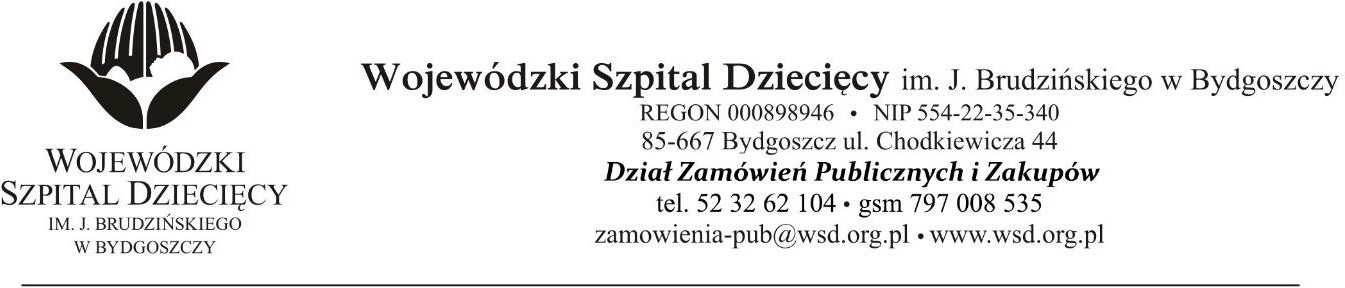 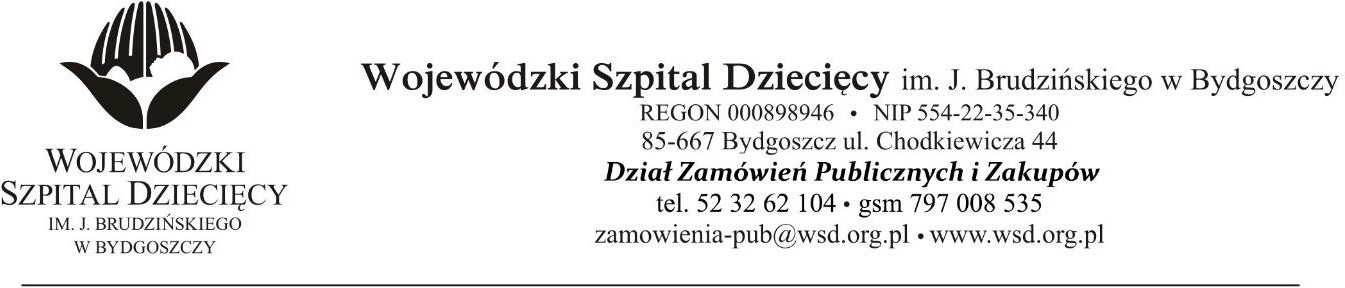 SPECYFIKACJA WARUNKÓW ZAMÓWIENIA- ZAMIENNAPostępowanie na usługi społeczne
o wartości zamówienia nieprzekraczającej 750 000 euro
 prowadzone w trybie podstawowym bez negocjacji ŚWIADCZENIE USŁUG OCHRONY FIZYCZNEJ 
OSÓB I MIENIA DLA WOJEWÓDZKIEGO SZPITALA DZIECIĘCEGO IM. J. BRUDZIŃSKIEGO 
W BYDGOSZCZYNr referencyjny sprawy: 23/2023/TPZatwierdzam:Edward HartwichDyrektor Wojewódzkiego Szpitala Dziecięcego 
im. J. Brudzińskiego w Bydgoszczy29.08.2023 r.regulamin platformy-www.platformazakupowa.pl/strona/1-regulamin    instrukcje dla Wykonawców-www.platformazakupowa.pl/strona/45-instrukcje  Lp.Nazwa pełnionej funkcjiKwalifikacje zawodoweMinimalna wymagana
 liczba osób1.Koordynator ochronyOsoba pełniąca funkcję Koordynatora, kierująca pracą osób ochrony fizycznej i mienia, która zapewni stały bieżący nadzór nad osobami wykonującymi usługi ochrony fizycznej i mienia, posiadającą doświadczenie w nadzorowaniu i koordynowaniu wykonania usługi fizycznej ochrony osób i mienia w budynku lub budynkach użyteczności publicznej, która trwała nieprzerwalnie przez okres co najmniej 12 miesięcy;Posiada minimum 2-letnie doświadczenie
w zarządzaniu personelem ochrony, wykształcenie minimum średnie.12.Pracownik ochrony fizycznejOsoby, które zostały wpisane na listę kwalifikowanych pracowników ochrony fizycznej, o której mowa w art. 28 ust. 1 ustawy OOiM i legitymujące się stosownym zaświadczeniem, o którym mowa w Rozporządzeniu Ministra Spraw Wewnętrznych z 16 grudnia 2013 r. 
w sprawie wzoru wniosku o wpis na listę kwalifikowanych pracowników ochrony fizycznej, wzoru wniosku o wpis na listę kwalifikowanych pracowników zabezpieczenia technicznego oraz wzoru zaświadczenia o wpisie na te listy (Dz. U. z 2013 r., poz.1628 z późn. zm.).5Lp.KryteriumRanga (%)1.Cena (Pc)602.Doświadczenie koordynatora ochrony obiektu (Pd)203.Certyfikat ISO 9001 (Pj)20RAZEMRAZEM100Załącznik nr 1Formularz ofertyZałącznik nr 2OPZZałącznik nr 3Projekt umowyZałącznik nr 4Oświadczenie Wykonawcy o niepodleganiu wykluczeniu, spełnieniu warunkówZałącznik nr 5Oświadczenie dotyczące art. 117 ust. 4 ustawy PzpZałącznik nr 6Zobowiązanie podmiotu trzeciego do oddania niezbędnych zasobówSWZ opracowała:Joanna Przybył 
Dział Zamówień Publicznych 
i Zakupów Opiniowała pod  względem proceduralnym:Agata WalenczykowskaDział Zamówień Publicznych 
i Zakupów Odpowiedzialny/a za określenie:
warunków udziału 
w postępowaniu; kryteriów oceny ofert i opisu przedmiotu zamówienia:Łukasz LipińskiDział Logistyki i Zarządzania Majątkiem